RESOLUCIÓN No. 007/ SOLICITUD No. 007/ RECIBIO 28-05-2021/ RESPUESTA 04-06-2021. UNIDAD DE ACCESO A LA INFORMACIÓN PÚBLICA, San Luis La Herradura, a las nueve  horas con quince  minutos del día  viernes cuatro  de junio de dos veintiunoCONSIDERANDO:Que en fecha veintiocho de mayo de dos mil veintiuno, se recibió y admitió solicitud de información registrada bajo el  número de referencia UAIP /007/2021, de parte de Lic. xxxxxxxxxxxxxxxxxxxxxxxxxx, quien actúa en carácter personal, hace el siguiente requerimiento que literalmente DICE: El detalle de todas las tasas que la Distribuidora cancela a esa  Municipalidad por uso de suelo y sudsuelo. Solicito se  nos detalle la tasa que se cancela por poda o tala de arboles dentro del Municipio. Solicito se me detalle el nombre de la o las Ordenanzas, el Diario Oficial y la fecha en que este salio publicado.Que para dar respuesta a su solicitud de información, la Unidad de Acceso a la Información Pública realizó gestiones internas para la localización y recopilación de la información solicitada; tal como se establece en el Art. 50 literal “d” de la LAIP; y el Art. 12 del Lineamiento para la Recepción, Tramitación, Resolución y Notificación de Solicitudes de Acceso a la Información, emitido por el Instituto de Acceso a la Información Pública (IAIP); ambos relacionados con el Art. 91 de la Ley de Procedimientos Administrativos LAP------------------------------------------------------------------------------Por lo tanto, de conformidad a lo establecido en los artículos 2, 5, 6 literal “c”, 61,66 y 71 de la Ley de Acceso a la Información Pública; y en relación con el artículo 14 del Lineamiento para la Recepción, Tramitación, Resolución y Notificación de Solicitudes de Acceso a la Información emitidos por IAIP; como Suscrito Oficial de Información. RESUELVE: Conceder información en formato Exel. El detalle de todas las tasas que la Distribuidora cancela a esa  Municipalidad por uso de suelo y sudsuelo. Solicito se  nos detalle la tasa que se cancela por poda o tala de arboles dentro del Municipio. Solicito se me detalle el nombre de la o las Ordenanzas, el Diario Oficial y la fecha en que este salio publicado.------------------------------------------------------------------------------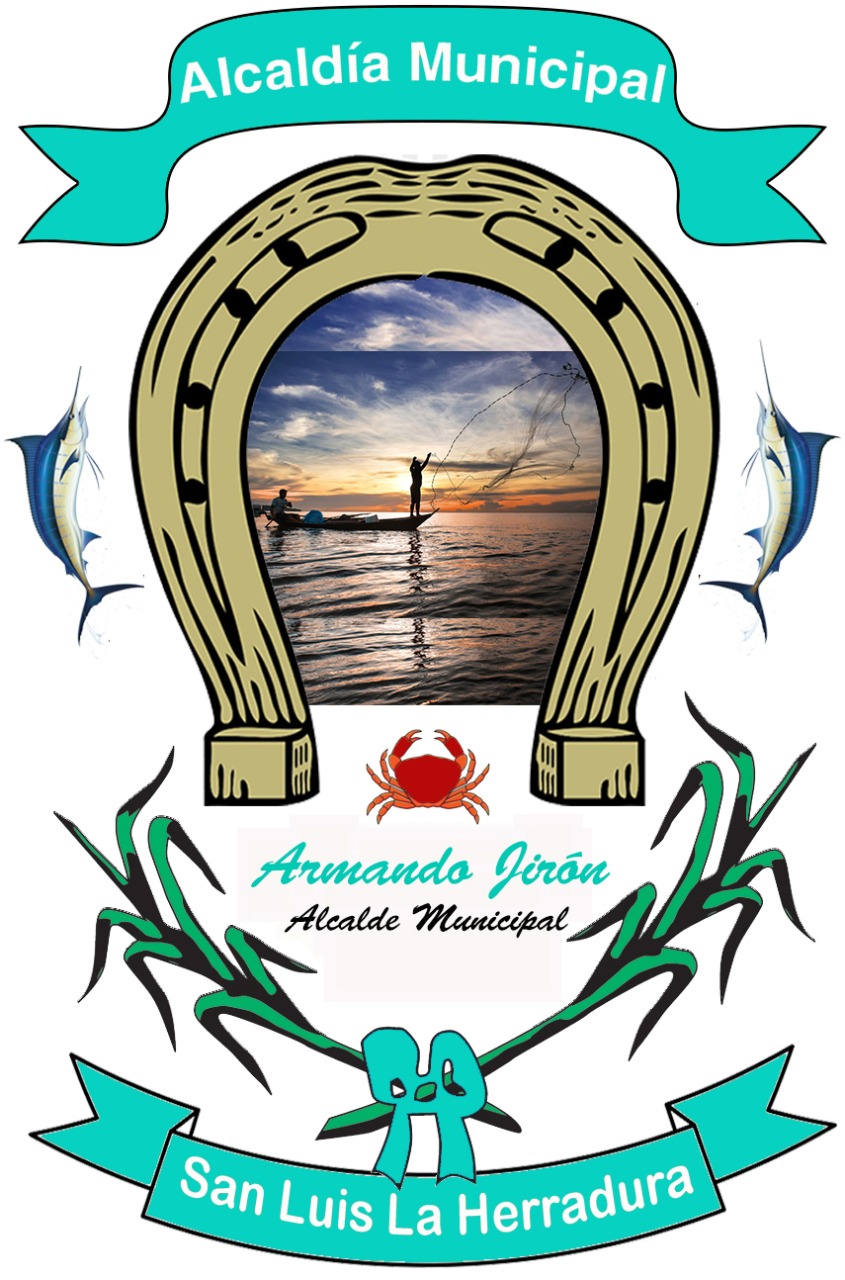 NOTIFÍQUESE, la presente resolución de respuesta en modalidad  escaneada en formato pdf, a la dirección de correo  xxxxxxxxxxxxxxxxxxxxxxxxxxxxxxxxxx para que surta los efectos legales consiguientes.-----------------------------------------------Eulalio Orellana.                                      Oficial de Información.